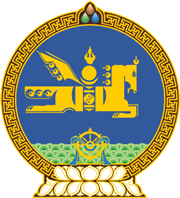 МОНГОЛ УЛСЫН ХУУЛЬ2019 оны 06 сарын 12 өдөр                                                                  Төрийн ордон, Улаанбаатар хот    ХЭЛЭЛЦЭЭР СОЁРХОН БАТЛАХ     ТУХАЙ ХУУЛЬ ХҮЧИНГҮЙ БОЛСОНД     ТООЦОХ ТУХАЙ 	1 дүгээр зүйл.2009 оны 01 дүгээр сарын 16-ны өдөр баталсан 
Монгол Оросын “Монголросцветмет” хязгаарлагдмал хариуцлагатай компанийн үйл ажиллагааны тухай Монгол Улсын Засгийн газар, Оросын Холбооны Улсын Засгийн газар хооронд байгуулсан хэлэлцээр соёрхон батлах тухай хуулийг хүчингүй болсонд тооцсугай.			МОНГОЛ УЛСЫН 			ИХ ХУРЛЫН ДАРГА 				Г.ЗАНДАНШАТАР 